(ตัวอย่าง)เรียน    คณบดี   ผ่านหัวหน้าสาขา..........................................	ด้วย ข้าพเจ้า .............................................................  พนักงานมหาวิทยาลัย/ ข้าราชการพลเรือนในสถาบันอุดมศึกษา  ตำแหน่งอาจารย์ สังกัดสาขา .............................. ประสงค์ขอส่งเอกสารและผลงานทางวิชาการเพื่อขอกำหนดตำแหน่งผู้ช่วยศาสตราจารย์/รองศาสตราจารย์/ศาสตราจารย์  โดยวิธีปกติ  ในสาขาวิชา...............................  โดยมีเอกสารและผลงานทางวิชาการ ดังนี้	๑.	เอกสารหลักฐานที่ใช้ในการประเมินผลการสอน รายวิชา ....................................รหัสวิชา .................		๒.	บทความวิจัย     จำนวน ๒ เรื่อง 		๒.๑	เรื่อง  ..........................................................			เผยแพร่  วารสาร.............................................. 		สถานะผู้ขอในผลงาน : ผู้ประพันธ์อันดับแรก (first author)		๒.๑	เรื่อง .......................................................................................			เผยแพร่ วารสารดุษฎีบัณฑิตทางสังคมศาสตร์ ปีที่ ๙ ฉบับที่ ๓  		สถานะผู้ขอในผลงาน : ผู้มีส่วนสำคัญทางปัญญา (essentially intellectual contributor)	๓.	แบบคำขอรับการพิจารณากำหนดตำแหน่งทางวิชาการ (ก.พ.อ. .....)		จำนวน ๕ ชุด	๔. หนังสือรับรองจริยธรรมและจรรยาบรรณทางวิชาการ			จำนวน ๑ ชุด	๕. แบบแสดงหลักฐานการมีส่วนร่วมในผลงานทางวิชาการ			จำนวน ๑ ชุด	๖. ตารางสอนรายบุคคล ๓ ปีการศึกษา					จำนวน ๑ ชุด	๗. ...........................................................	๘. ...........................................................			จึงเรียนมาเพื่อโปรดพิจารณา 												                    ....................................................				(....................................................)				  ตำแหน่ง ......................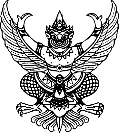 บันทึกข้อความบันทึกข้อความบันทึกข้อความส่วนราชการ     ส่วนราชการ     ที่   วันที่เรื่องขอส่งผลงานทางวิชาการเพื่อขอกำหนดตำแหน่งทางวิชาการระดับผู้ช่วยศาสตราจารย์ขอส่งผลงานทางวิชาการเพื่อขอกำหนดตำแหน่งทางวิชาการระดับผู้ช่วยศาสตราจารย์ขอส่งผลงานทางวิชาการเพื่อขอกำหนดตำแหน่งทางวิชาการระดับผู้ช่วยศาสตราจารย์ขอส่งผลงานทางวิชาการเพื่อขอกำหนดตำแหน่งทางวิชาการระดับผู้ช่วยศาสตราจารย์